ip addr: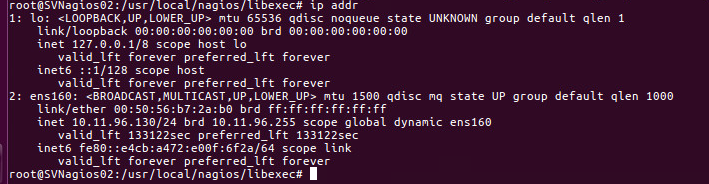 /usr/local/nagios/bin/nrpe: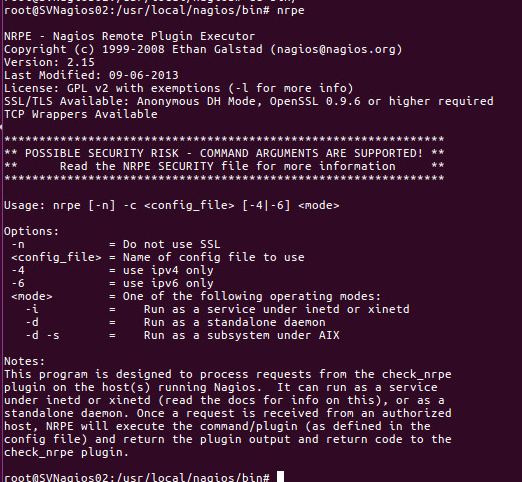 /usr/local/nagios/libexec/check_nrpe -H <windows server ip>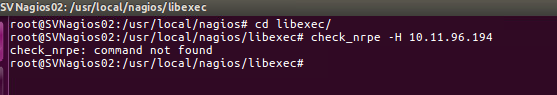 